COVID-19 | Recommandations patient adulte à domicileCe jour, nous estimons que votre état de santé nécessite un confinement à votre domicile où vous devrez rester durant 14 jours.N’allez pas travailler (vous disposez d’un arrêt de travail de 14 jours) ; N’allez pas à vos activités de loisirs (cinéma, théâtre, sport…) ou réunions publiques ; Ne vous rendez pas dans les lieux publics ; N’allez pas, autant que possible, faire vos courses vous-même, privilégiez les livraisons à domicile ; Ne fréquentez pas des lieux où se trouvent des personnes fragiles (hôpitaux, maternités, structures d’hébergement pour personnes âgées…). Si une sortie est indispensable, portez un masque chirurgical. Surveillez votre température et vos pulsations 2 fois par jour et notez les valeurs sur un cahier ; Surveillez la gêne respiratoire, la survenue de frissons et/ou de malaise et notez ces symptômes sur un cahier ;En cas de difficulté respiratoire plus importante, contactez votre médecin traitant par téléphone sans vous déplacer, si non disponible appelez le 15 (ou autre numéro prévu par les autorités) ;Ne vous rendez pas directement chez le médecin, ni aux urgences de l’hôpital ; Il est très important de continuer cette surveillance tous les jours. Portez un masque chirurgical lorsque vous êtes en contact avec vos proches ; Le masque doit être prioritairement porté par vous ; Lavez-vous les mains régulièrement ou utilisez une solution hydro-alcoolique, notamment après avoir été aux toilettes et avant de manger ; Dormez seul(e) si possible ; Ne rentrez pas en contact avec les personnes fragiles (femmes enceintes, malades chroniques, personnes âgées…) ; Aérez très régulièrement votre domicile (au moins 15 minutes matin et soir).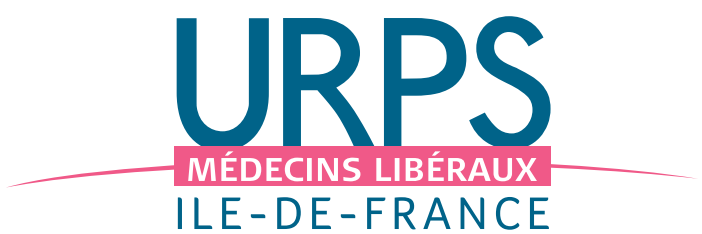 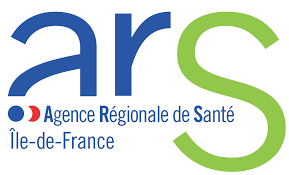 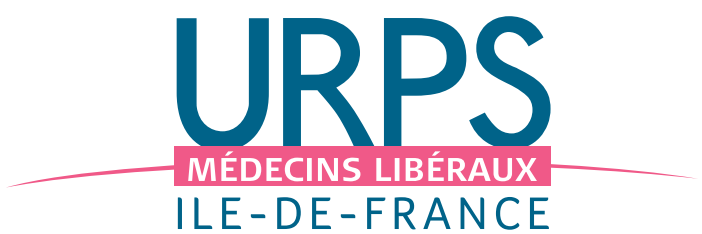 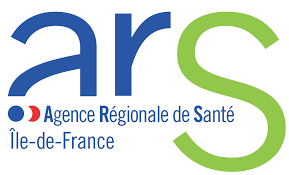 